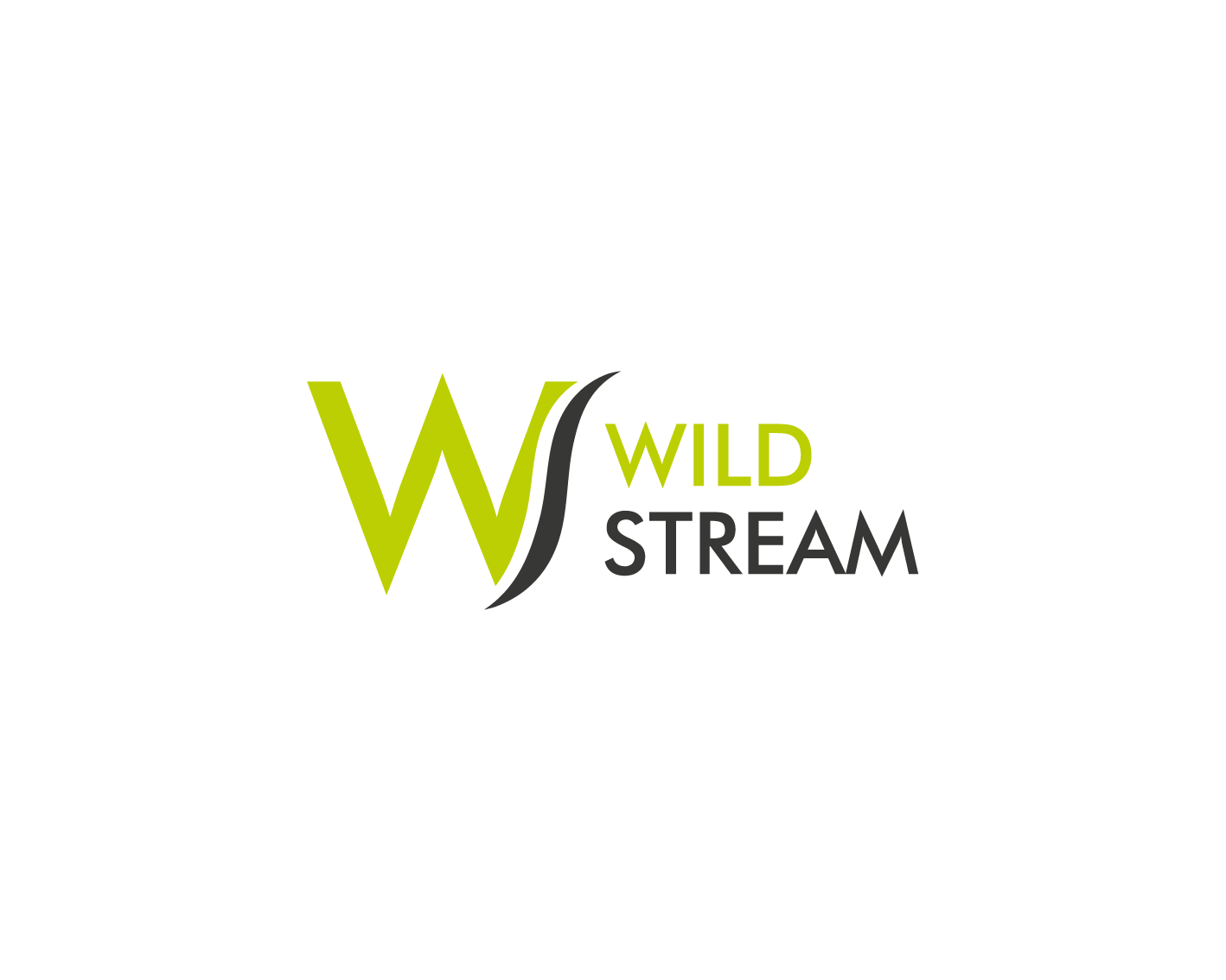 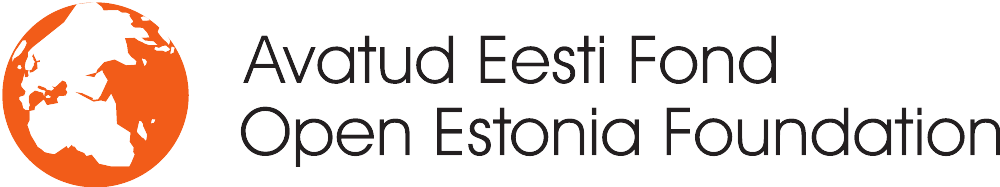 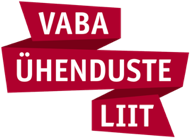 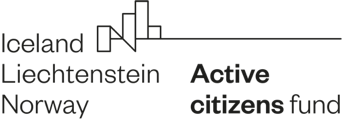 TAOTLUSVOORNarva-Jõesuu kodaniku aktiivsuse tõstmineInformatsioon taotleja kohtaProjekti kestusProjekti nimiProjekti eesmärgi kirjeldusProbleemikirjeldusProjekti sihtrühmMeeskondProjekti tegevuste kirjeldus ja toimumise ajadPlaneeritud teavitamine Projekti mõju ja jätkusuutlikkusEelarve Projekti lühikokkuvõteTaotlusvormi täitmise kontroll-loend Taotleja vastab taotlusvooru tingimustele Taotlus on täielikult ja vormikohaselt täidetud Taotlus on allkirjastatud allkirjaõigusliku isiku poolt Eelarve on esitatud etteantud formaadis ja kulud on tegevustega seotud ning abikõlblikud Omafinantseering moodustab vähemalt 10% projekti abikõlbulikest kuludest Üldkulude katmiseks taotletud summa on põhjendatud ja arvutused näidatud Projektiga seotud tegevusi ei ole veel alustatud ja kulutusi ei ole veel tehtudTaotleja juriidiline või era nimiRegistri kood või isikukoodKotnaktaadressKontakttelefonE-posti aadressProjektijuhi nimiProjektijuhi telefonProjektijuhi e-posti aadressProjekti tegevused algavad (mitte varem kui 01.05.2023)Projekti tegevused lõppevad (mitte hiljem kui 30.11.2023) Palume esitada järgmised andmed: projekti tegevuse eesmärgid ja vastavus konkursi eesmärkidega. Probleemikirjeldus ja hetkeolukorra analüüsPlaneeitud osalejate arv, kohalike elanike ja organisatsioonide kaasatus, külastajate arv  jne. Pojektimeeskonna liikmete rollide ja ülesanete kirjeldus. Projekti partnereid ja nende rolli projektis.№Projekti tegevused (iga tegevus eraldi real)Projekti tegevuste kirjeldusProjekti tegevuste võimalikud toimumise ajad ja kohad1234567Palume järgnevalt lisada ülevaade projektiga seotud teavitustegevustest ja infokanalid, kus plaanitakse projekti tutvustada. 10.1 Projekti oodatav mõju sihtgruppidele ja lõppkasusaajatele Projektitegevuste ja tulemuste jätkusuutlikkusTaotletav toetus:Omafinantseering (min 10%):KaasfinantseeringKOKKU:KuluÜhik (päev, tk, kuu, kord jne)Kogus (numrides)Ühik hindSumma kogusToetus summaOmafinant-seeringKaasfinant-seeringSelgitused (kulutuse kirjeldus, mis annab ülevaate tehtava kulutuse sisust)Kirjeldage lühidalt (kuni 200 sõna), miks on projekt vajalik. Millised on projekti eesmärgid ja sihtrühmad? Millised on projekti olulisemad tegevused? Mida saavutatakse projekti jooksul?